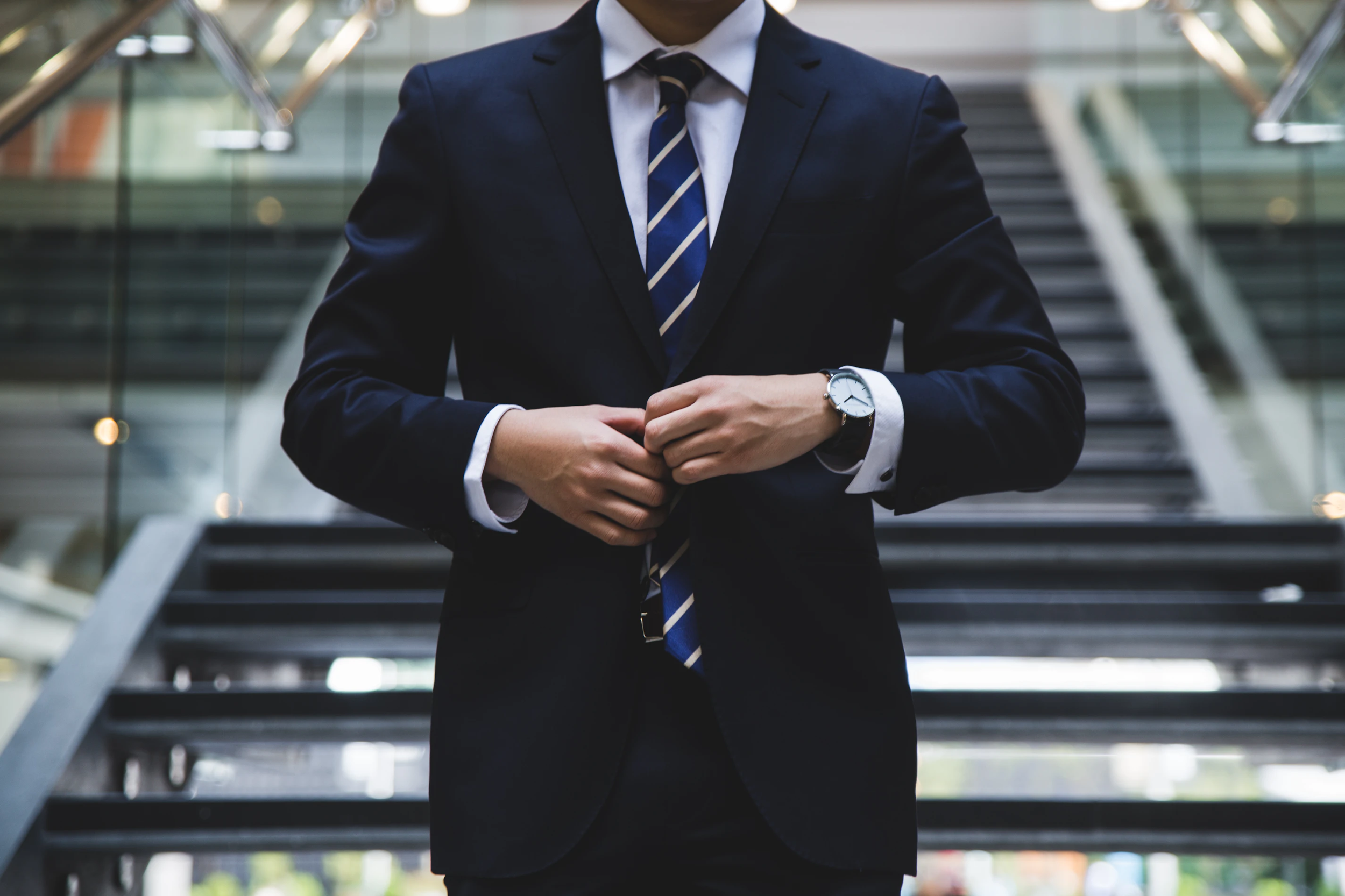 {Employee} Resigns from {Company}{City, Date} - {Company} announced today that {Name} has officially resigned from {his/her} {number}-year post as {Title}, effective {date}.{Name} has been acting {Position} for the last {number} years, and in that time has {description of actions, changes, direction, etc.} In {his/her} statement, {Name} explained {reason for resignation, future plans, feelings about leaving, etc.} 

{Company} is currently interviewing candidates to fill {Name's} position once {he/she} has departed. In the meantime, {Name} has stepped in to serve as {Title} until a suitable replacement can be found. Give more information about the Substitute's experience and accomplishments.Add any further details that the audience might find relevant—where the Company is headed, etc. 
{Quote from the CEO/direct superior about the change}.  - Person being quoted: name, surname, position{Boilerplate about your company}.Contact Information: {Contact person and his/her info}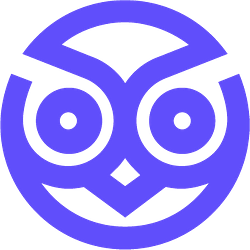 NamePosition at Companyname@email.com
Social media handles 